Nada Medical Representative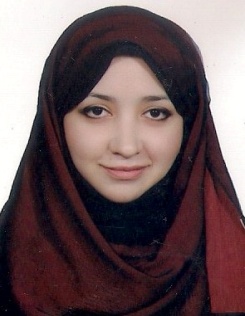 Personal DataName:Nada E-mail: nada.378268@2freemail.com Contact : C/o 971501685421Marital status: SingleEducation Ahlia High School  - Kuwait /2005University :German University in Cairo -July 2010Post graduate studies   :Clinical Pharmacotherapy (Phoenix university-Canada) Clinical Nutrition (Ain Shams University – Egypt)Training coursesGreen pharmacy course-Egypt /2008	Third student conference on Pharmaceutical Studies (SCOPS) –Egypt/2008Board of Neuro-Linguistic programming –Egypt/ 2010Pfizer leader development group–Egypt/ 2010Novartis Market Research–Egypt/ 2010Member of Egyptian Pharmacist Syndicate - 2010Community pharmacy course –Egypt/2010IELTS 7 –British Council-Kuwait/ 2012Presentation skills (Global consultant Institute)– 2014Presentation skills (Galderma)-Dubai 2016Working experience Synergy – Medical RepresentativeDec 2017-nowJob descriptionIntroducing new products into main accountsAchieving sales targetGalderma International - Medical  RepresentativeJan 2016-July 2016Job descriptionAchieving sales targetGetting regular feedback on latest market concerns Achieving call objectivesDOWA – Medical representative/Business & DevelopmentJan 2014-Nov. 2015Alia International Hospital-PharmacistFeb 2011 – Dec.2013Job DescriptionPatient counselingHandling and dispensing prescriptionsExperienced at Oracle retail merchandising system